Tlakové lahve SN 07 8304 Tlakové nádoby na plyny. Provozní pravidla.Platí pro plnění,skladování,údržbu kovových tlakových nádob s plnicím přetlakem vyšším jak 0,7 bar.Význam pojmů:Tlaková láhev - max. hmotnost 150 kgBaterie lahví - spojení 3 a více TL do společného sběrného potrubí.Plnírna - objekt sloužící pro plnění nádob plyny.Skládá se :plnicí místnost manipulační sklad plnicí zařízení kompresorová stanice místnost údržby tlakových nádob Sklady otevřené - přízemní zastřešené sklady,nemají pevné stěny, chráněny proti povětrnosti a nepovolaným osobám uzavřené - samostatné přízemní zastřešené objekty, bez podstřešních a sklepních místností a prostorů Vytápění skladu může být - ústřední topení teplovodníÚT nízkotlaké parní Teplovzdušné el. vytápěné /povrchová teplota otopných těles nesmí překročit 150°C/Tlaková stanice - souhrn zařízení, sloužící pro odběr plynů z nádob. Tl.stanice končí uzávěrem pro odběr plynů.Skládá se z :baterií lahví propojovacích potrubí ventilů regulátorů tlaků pojistných ventilů manometrů čisticí a sušicí technologie zdroje tlaku Používání tlakových nádob :Tlakové nádoby se smějí používat jen pro plyny,na které bylykonstruovány vyzkoušeny jejichž název je vyražen na tlakové nádobě /!změna druhu plnicího plynu do tl. nádoby je možná pouze po souhlasu dozorčího orgánu - IBP !/Plnírny :Jsou přízemní budovy s lehkou střechou, bez podstřešních místností a prostorů.Musí splňovat tyto podmínky :umístit tak,aby nebyla ohrožena bezpečnost osob a majetku vchody musí být označeny dle ČSN ISO 3864 (01 8010) podlaha rovná,nehořlavá,nekluzká,trvanlivá,udržovaná budovy plníren chráněny před statickým napětím a atmosférickými účinky výboje /bleskem/ plnicí zařízení a potrubí musí být jištěno pojist.zařízením tl. nádoby do objemu 10 l je možno plnit v plnírně,kde se nachází kompresor /případ u hasičů/ plnicí zařízení musí mít odvzdušňovací ventil pro vypouštění plnicí zařízení se musí odzkoušet /hydraulická tl. zkouška/ po dokončení montáže po revizi po opravě / výměna potrubí.../ periodické kontroly 1 x ročně /o provedené hydraulické tl. zkoušky se sepíše Protokol/Plnění tlakových nádob :musí být veden Deník plnění datum plnění jméno plniče výrobní číslo plněné tl. Láhve konečný přetlak plynu v TL před plněním se musí kontrolovat správnost značení TL povrchová teplota TL při plnění nesmí přestoupit 40°C plněné TL musí být zajištěny proti převrhnutí napojení TL na plnicí zařízení musí být těsné uzavírání ventilů TL provádět pouze rukou /bez klíčů.../ tl. láhve plnit pouze na povolený plnicí přetlak Obsluha a bezpečnost při manipulaci s tlakovými láhvemiPracovníci,kteří vyprazdňují jednotlivé TL nebo jinak s nimi Manipulují /skladování,doprava/,musí být před pověřením touto činností a pravidelně jednou za 3 roky prokazatelně poučeni v rozsahu pokynů k obsluze /viz místní provozní řád/ a poplachového plánu /ČSN 07 8304,čl.354/Každá tlaková nádoba se musí podrobovat periodickým tlakovým zkouškám.Tlakové láhve používané u jednotek HZS pro VDP a KDP musí mít vždy po 5 letech provedenou tlakovou hydraulickou zkoušku.Zákaz plnění tlakových nádob :s prošlou lhůtou periodické tlakové zkoušky nemají-li předepsané značení dle ČSN 07 8508 tlakové láhve poškozené, netěsné s poškozeným povrchem/trhliny,silná koroze,změna tvaru../ neúplné barevné značení nebo nápisy nebo bez nich šikmo nebo špatně nasazený uzavírací ventil tlakové láhve domácí výroby, úředně neschválené orgány v ČR zahraniční výroby,jejichž schválení nebylo v ČR povoleno nádoby,u nichž byl zjištěn jiný druh plynu /např. čichem/ znečištěné /mastné,zablácené../ nádoby, které byly vyřazeny zkušebním orgánem nádoby, které nemají předepsanou výstroj /patky../ nádoby,v nichž je cizí předmět Tlakové nádoby musí být :chráněny před nárazy a účinky slunečního záření uloženy od topných těles min. 1 m uloženy od zdrojů a otevřeného ohně min. 3 m chráněny proti převržení majitel tl. nádoby provádí údržbu a pravidelnou kontrolu výstroje zásahy do tl. nádob /výměna ventilu,oprava těsnosti.. pouze revizní technik tl. nádob/ nátěry u tl. nádob provádět pouze na prázdných tlakových nádobách /vypuštěné/ Pojistné ventily :Slouží jako zabezpečovací zařízení pro případ překročení plnicích tlaků. PV jsou asi o 10% vyšší hodnoty , než jsou provozní tlaky.Zkoušení pojistných ventilů /u vyhrazených tlakových zařízení/ :U tlakových nádob používáme pojistné ventily:pružinové závažové /v PO nepoužívané/ Aby průchodnost ventilu při překročení maximálního provozního přetlaku byla zajištěna,je stanoveno jeho přezkoušení /nadlehčením/ ve lhůtách dle provozního přetlaku u nádob. Zkoušení pojistných ventilů ve smyslu Vyhl.ČÚBP č.18/79 Sb.Vyhrazená tlaková zařízeníSklady tlakových nádob :sklady tl. nádob nejvýše do množství 75 ks /prázdné,plné/ /přepočítáno na TL po 50 l/, mohou být přistaveny ke zdi provozovny vytápět pouze ÚT /teplovodní,parní teplý vzduch,el.vytápění s max. povrchovou teplotou při které nedojde k roztržení TL přímé vytápění pevnými, kapalnými palivy je ZAKÁZÁNO vstupní dveře označeny : druhem plnicího plynu max. množství skladovaných TL zákazem vstupu nepovolaných osob zákazem používání otevřeného plamene /u plynů podporující hoření/ musí mít přirozené nebo umělé větrání tl. nádoby se skladují ve svislé poloze ,chráněny proti převržení tl. nádoby skladované ve vodorovné poloze zabezpečené proti posuvu /zaklínovat/, max. skladovaná výška 1,5 m, s ventily na jedné přístupné straně v okruhu 5 m je zakázáno skladovat hořlavé látky a manipulovat s otevřeným ohněm bez povolení skladování prázdných a plných tlakových nádob musí být oddělené TL označeny /prázdné, plné/ Místní provozní řád - ČSN 38 6405 Plynová zařízení. Zásadyprovozu.Je to soubor technických a organizačních opatření,bezpečnostních zásad k zajištění bezpečného a spolehlivého provozu.Obsahuje :charakteristiku používaného plynu charakteristiku tlakových nádob pokyny pro obsluhu plnicího zařízení postup plnění vypouštění pokyny pro případ požáru pokyny pro případ úniku plynu, poruchy pokyny pro případ poruchy zařízení a TL lhůty pro provádění kontrol a revizí pokyny pro provádění údržby zařízení a TL SN 07 8305 Kovové tlakové nádoby k dopravě plynu. Technická pravidla.Nápisy a značení tl. nádob se provádí vyražením na zesílených částech tl.nádob, a to na :hrdelním kroužku přechodu /hr.kroužek-válec tl.láhve/ spodním zaoblení tl. Láhve štítku Značení musí obsahovat :výrobní číslo a datum výroby výrobce tl. nádoby /název nebo značka/ nezkrácený název plnicího plynu hmotnost tl. nádoby /pro RT/ zkušební hydraulický přetlak /pro RT/ plnicí přetlak /18°C/ vnitřní objem tl. láhve /pro RT/ datum tlakové zkoušky a značku zkušebny 1 - 70 IBP71- 85 Báňská správa86- 95 Min. dopravyTl. nádoby, které mají nižší hmotnost a jinak vykazují provozuschopný stav,je možno použít pro provoz s nižším plnicím tlakem, který odsouhlasí a povolí zkušebna.Tl. nádoby se musí přeznačit :nová hmotnost skutečný vnitřní objem zkušební přetlak plnicí provozní tlak /původní údaje se proškrtnou tak, aby byly i dále čitelné/SN 07 8510 Barevné označování kovových tlakových nádob k dopravě plynů pro zdravotnické účely/stanoví základní nátěr a doplňující bar.značení/Kovové tl. nádoby musí být opatřeny základním nátěrem sloužícím jako ochrana proti korozi. Doplňující bar. značení slouží ke spolehlivému rozlišení druhu plněného plynu nebo ke zdůraznění zvláštní výrobní úpravy tl. láhve: barevné pruhy a výseče barevné nápisy /názvy plynů nebo chemická značka/ obrazový symbol bílého kříže Dle ČSN 07 8510,změna 1,čl. 17Platí od 8/95Barevné značení :barevné pruhy pro jednotlivé plyny barevné výseče pro směsi plynů Barevné značení nesmí narušit čitelnost vyražených značek podle ČSN 07 8508 /datum zkoušky nádoby,značka kontrolního orgánu apod./ Tlakové láhve na plyny pro zdravotnické účely plněné přetlakem 20 MPa musí mít označení plnicího tlaku v 5 mm rámečku barvy bílé nebo černé.KOMPOZITNÍ TLAKOVÉ LÁHVEHledáním způsobu odlehčit hmotnost tlakových nádob do dýchacích přístrojů vedlo k vývoji nových způsobů technologie výroby. Výsledkem byla tzv. kompozitní tlaková láhev /skládaná láhev/. Kompozitní materiály vznikají zapuštěním silných vláken do plastů,které jsou velmi pevné, lehké a lehce tvarovatelné.Na jejich výrobu se používají vlákna:skleněná kevlarová /pevný plast,aromatický polyamid/ uhlíková Na výrobu tl. lahví je vlákno složeno asi ze 4 - 6 vláken. Technologická výroba spočívá ve schopnosti vláken – paroabinového vlákna vyrobeného za tepla, které má schopnost se smršťovat, a tak působí předpjatě.Vlákna jsou na liner navinována radiálně nebo podélně a příčně.Kompozitní tl. láhev je složena z :Liner - duše /která zabezpečuje těsnost/ obalu z vláken,který zabezpečuje pevnost TL uzavíracího ventilu TL Výhody : nízká hmotnost TL /nižší asi o 60 %/ vysoká pevnost TL /destrukce až okolo 100 MPa/ při otevření obalu tlak pouze postupně unikne odrezivost materiálu O Nevýhody : omezené zkušenosti /výroba asi 17 let/ interlaminární vlastnost vláken, tj. při uvolnění vlákna /oděr/ schopnost jej odmotávat Al duše má rozlišnou schopnost rozpínání materiálu než vlákna obalu /efekty praskání/ plastová duše je molekulárně narušována molekulami vysokého tlaku plyny v TL Ventily tlakových lahví:Provedení : ventil v ose TL ventil o 90° C /bočně/ Schválené kompozitní tlakové láhve :V lednu l995 ITI Praha schválil používání kompozitních tlakových lahví s uhlíkovým vláknem pro DP :Dräger 6,8 l výrobce EFIC USAFenzy 6,0 l výrobce LUXFER USA6,8 l výrobce EFIC USAMeva 6,8 l výrobce EFIC USARacal 2,0 l výrobce EFIC USA4,7 l výrobce EFIC USA6,8 l výrobce EFIC USA9,0 l výrobce EFIC USAVydané osvědčení platí 5 let, stanovená životnost TL 15 let /úprava platnosti může být prodloužena/.Prohlídku kompozitních TL provádí schválená zkušebna 1 x 3 roky. Revize kompozitních TL se provádí 1 x 5 let /viz pozn. Ing. Kroupa K + V / Štítek na TL musí být čitelný. Poškození vnějšího nátěru,drobné oděrky max. cca 0,2 mm /nesmí být poškozeno kevlarové vlákno, které je pod ochrannou vrstvou skelných vláken/.OBECNÉ ZÁSADY PRO VYŘAZENÍ KOMPOZITNÍCH TLAKOVÝCH LAHVÍchemicky nebo tepelně poškozena /lepivý povrch/ oděry,vrypy,řezy,rány,abraze do hloubky opletu SN EN 1089 – 1 (07 8500). Láhve na přepravu plynů – Označování lahví (kromě lahví na LPG) – Část 1: Značení ražením.- stanovuje značení ražením pro láhve o objemu do 150 l a větším, zahrnující :ocelové a hliníkové láhve kompozitní lahve značení je prováděno tvrdým kovovým ražením rytím odléváním /odlitkem/ zalitím tištěného štítku pryskyřicí /kompozit/ povinná značení ražením jsou stanovena tab. v ČSN EN 1089 – 1 zahrnující výrobní značení provozní značení /další značení požadované majitelem láhve může být použito, ale nesmí způsobovat nejasnosti v jeho výkladu a úpravě povinných značení/značení ražením se provádí ražením na zesílené části láhve značení musí být trvalé a čitelné pro kompozitní láhve může být některá značení ražením uvedena na štítku a zalita pryskyřicí znaky v označení ražením by měly být u lahví s vnějším průměrem nad 140 mm nejméně 5 mm velké do průměru 140 mm mohou být menší, ne však méně než 2,5 mm povinná značení ražením musí být seskupena na jedné straně /přední/ zaoblené části láhve doplňková značení ražením mohou být ražena na jiné straně /zadní/ značení ražením vyžadovaná ke kontrole plněním musí být seskupena spodní část zadní strany je určena pro periodické kontroly je-li použit identifikační štítek /nebo štítek pro kompozit. láhve/, mohou být všechna značení ražením na jedné straně štítku za předpokladu, že rozmístění nezapříčiňuje záměnu ve výkladu pro kompozitní láhve, je-li štítek zalit pryskyřicí, musí se značka výrobce výrobní seriové číslo umístit na horní zaoblené části láhve SN EN 1089 – 2. Láhve na přepravu plynů - Označování lahví (kromělahví na LPG) – Část 2: Informační nálepky.tato norma je více orientována na technické plyny jedovatost, hořlavost, žíravost, plyn pod tlakem nehořlavý, nejedovatý informační nálepky musí být provedeny,připevněny a udržovány tak, aby byly jasně viditelné čitelné /po celou dobu, kdy jsou v provozu se stejným druhem plynu/ Informační nálepky mají dvě části:bezpečnostní značku nebo značky kosočtverečného tvaru, tj. značku hlavního nebezpečí základní nálepku ČSN EN 1089 – 3. Láhve na přepravu plynů - Označování lahví – Část 3: Barevné značení.barevné značení týkající se obsahu lahví jsou používána jako doplněk k informačním nálepkám /ČSN EN 1089 - 2 /, které jsou základní metodou značení obsahu láhve norma stanovuje barevné značení pro medicinální i technické plyny barevné značení je používáno zejména pro označení nebezpečí spojené s obsahem láhve barevné značení musí být na horní zaoblené části láhve tělo /válec/ láhve může být označen barvou pro jiné účely, musí být však vyloučen nesprávný výklad nebezpečí odstíny barev jsou stanoveny dle RAL rejstříku zvláštní plyny /oxidační-kyslík/ mají láhev označenou barvou bílou /pruh na zaoblené části láhve - RAL 9010/ barvami složek /směsí/ musí být označeny láhve na medicinální a inhalační směsi obsahující kyslík vzduch - barva bílá a černá / O2 + N2 /vzduchové láhve /medicinální použití/ se značí na horní zaoblené části láhve barevnými výsečemi /bílá-9010 + černá 9005/ barevnými pásy o stejném rozměru /bílá + černá/ dle ČSN EN 1089 - 3 není stanoven odstín základního nátěru láhve /pouze odkaz na bod 5 této statě/ TLAKOVÉ LAHVE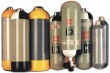 Celokompozitní láhev 2 litry 30Mpa Typ L19CProvozní tlak 30 Mpa, zkušební tlak 45 Mpa, hmotnost 1,2 kg, kapacita vzduchu 540 litrů, vnitřní závit M 18x1,5 ISO, 15 let životnost.Celokompozitní láhev 6,8 litrů30 Mpa Typ L65EProvozní tlak 30 Mpa, zkušební tlak 45 Mpa, hmotnost 4,1 kg, kapacita vzduchu 1836 litrů, vnitřní závit M 18x1,5 ISO, 20 let životnost.Celokompozitní láhev 6,8 litrů30MpaCelokompozitní láhev 6,9 litrů30 Mpa Typ L65FProvozní tlak 30 Mpa, zkušební tlak 45 Mpa, hmotnost 3,5 kg, kapacita vzduchu 1836 litrů, vnitřní závit M 18x1,5 ISO, 15 let životnost.Celokompozitní láhev 9,0 litrů30 Mpa Typ L87AProvozní tlak 30 Mpa, zkušební tlak 45 Mpa, hmotnost 4,8 kg, kapacita vzduchu 2430 litrů, vnitřní závit M 18x1,5 ISO, 15 let životnosti.UHLÍKOVÉ KOMPOZITNÍ TLAKOVÉ LÁHVE EFIC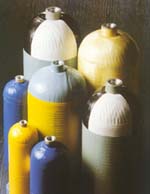 PLUTO Zásobník ocelový 
kyslíkový 2 litry20 Mpa 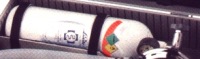 Do 1,6 MPa1 x týdněOd 1,6 Mpa1 x měsíčněNad 4 MpaUvádí provozní předpis TN avšak min. 1 x 4 měsíceKyslíkZákladní nátěrDoplňkové značeníKhaki 5450Bílí pruh 1000Modř návěstní 4550Bílí pruh 1000VzduchKhaki 5450Výseče červená – bílá1999 1000 Žluť chromová 6200Bílí pruh 1000Pro základní nátěr lahví je stanovena barva khaki 5450 nebo se volí barva základního nátěru podle čl. 17 viz. Tab.Pro základní nátěr lahví je stanovena barva khaki 5450 nebo se volí barva základního nátěru podle čl. 17 viz. Tab.Pro základní nátěr lahví je stanovena barva khaki 5450 nebo se volí barva základního nátěru podle čl. 17 viz. Tab.ObjemPracovní tlakMnožství vzduchuHmotnost prázdnáPrůměr(l)(Mpa)(l)(kg)(mm)4,730,014103,5135630,018004,01556,830,020404,5155930,027005,7178920,718634,5173